Clock PartnersWrite your name on the face of the clock. Make an appointment with 12 different people – one for each hour on the clock. Be sure you both record the appointment at the same time on both of your clocks. Only make the appointment if there is an open slot at that hour on both your clocks.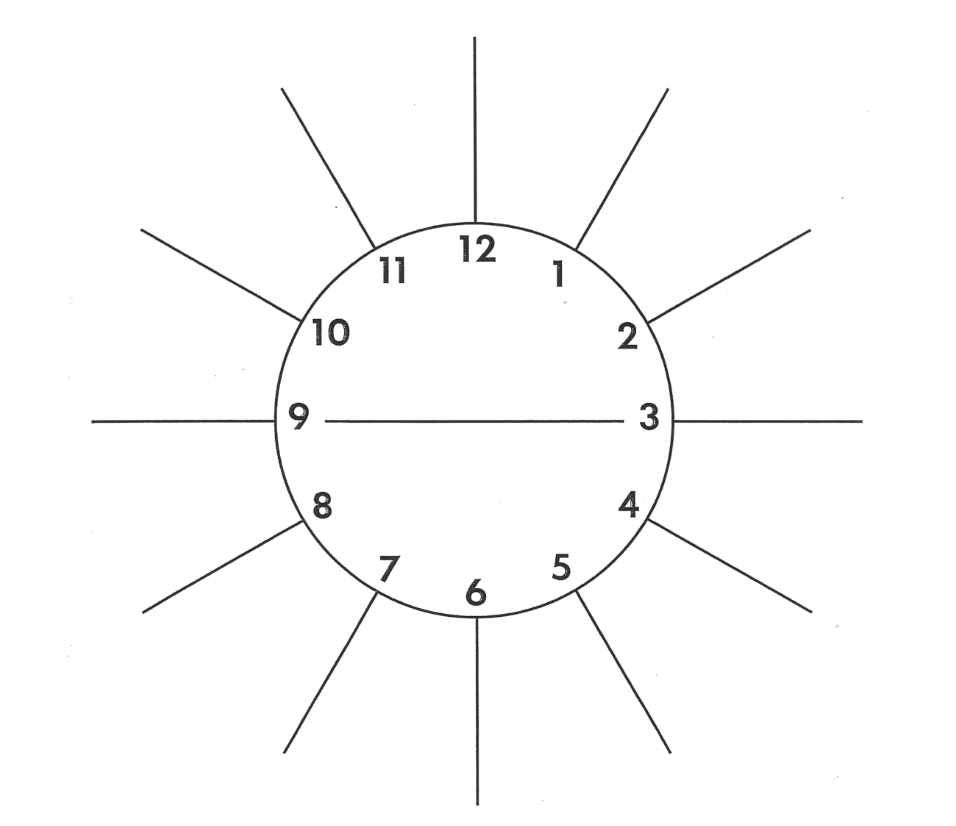 